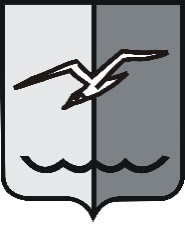 РОССИЙСКАЯ ФЕДЕРАЦИЯМОСКОВСКАЯ ОБЛАСТЬСОВЕТ ДЕПУТАТОВ городского округа ЛОБНЯР Е Ш Е Н И Еот 26.12.2023 № 250/47Об установке Мемориального памятного знакаГуревичу Борису МаксовичуРассмотрев обращения депутатов Совета депутатов городского округа Лобня Московской области, комиссии по увековечению памяти выдающихся личностей и знаменательных событий в городском округе Лобня, учитывая мнения комиссии по наградам, соблюдению регламента Совета депутатов городского округа Лобня и депутатской этики, депутатов,Совет депутатов городского округа Лобня Московской области РЕШИЛ:1. Установить на здании МБУ ДО СШ «Академия спорта» мемориальный памятный знак с надписью: «ГУРЕВИЧ                                                 «Здесь работал в период 1983-1986 годыБОРИС МАКСОВИЧ                                первый советский Олимпийский чемпион23.03.1931-10.01.1995»                              по классической борьбе(греко-римский стиль)Чемпион Олимпийских игр1952 года ХельсинкиДвукратный чемпион мира.Многократный чемпион СССРЗаслуженный мастер спорта СССРЗаслуженный тренер РСФСР»2. Опубликовать настоящее решение в газете «Лобня» и разместить 
на официальном сайте городского округа Лобня.3. Настоящее решение вступает в силу со дня его официального опубликования в газете «Лобня».4. Контроль за исполнением настоящего решения возложить на - Председателя Совета депутатов городского округа Лобня.Председатель Совета депутатов		     Глава городского округа Лобнягородского округа Лобня				     			        А.С. Кузнецов						 И.В. Демешко        «26» декабря 2023 г.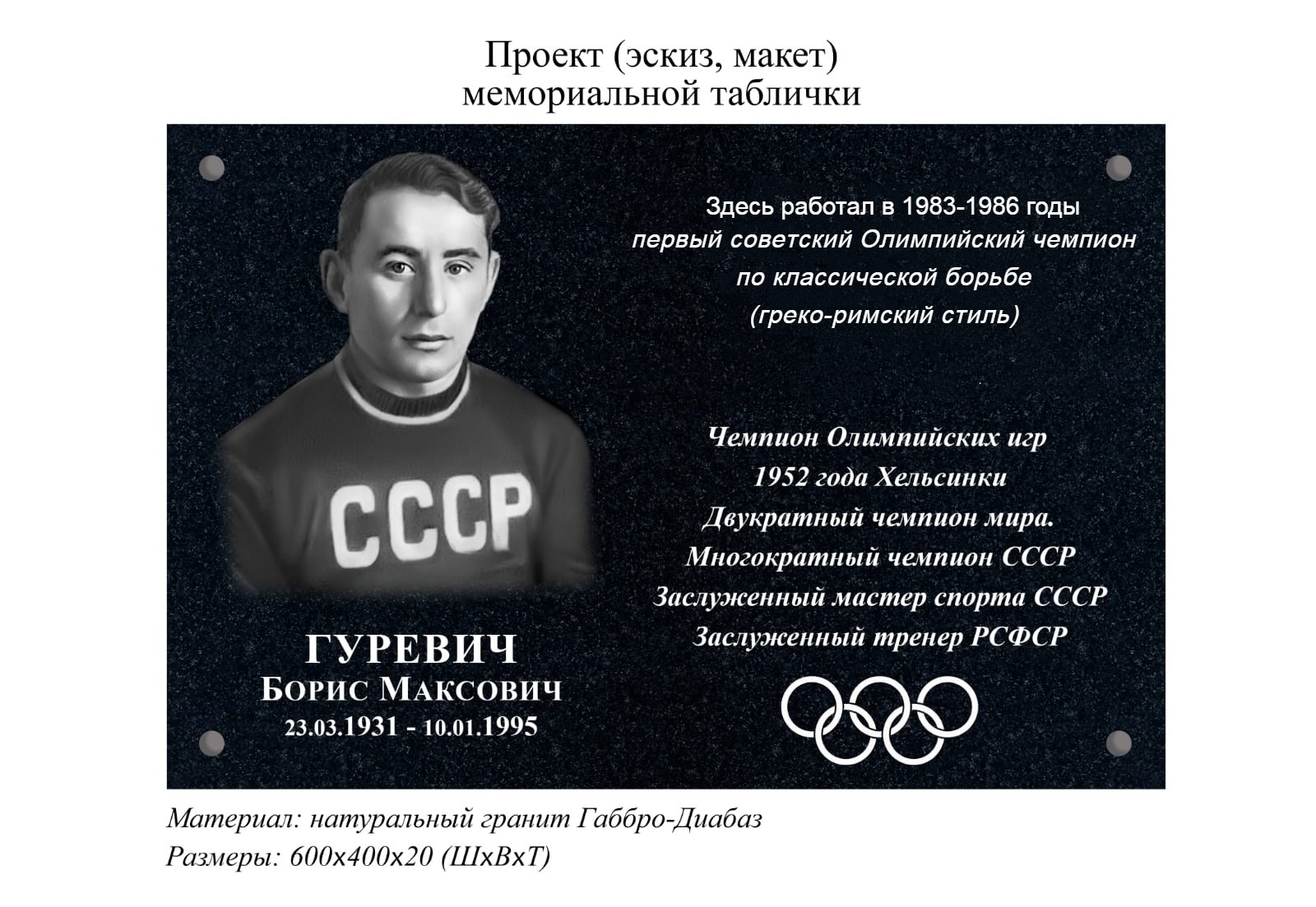 